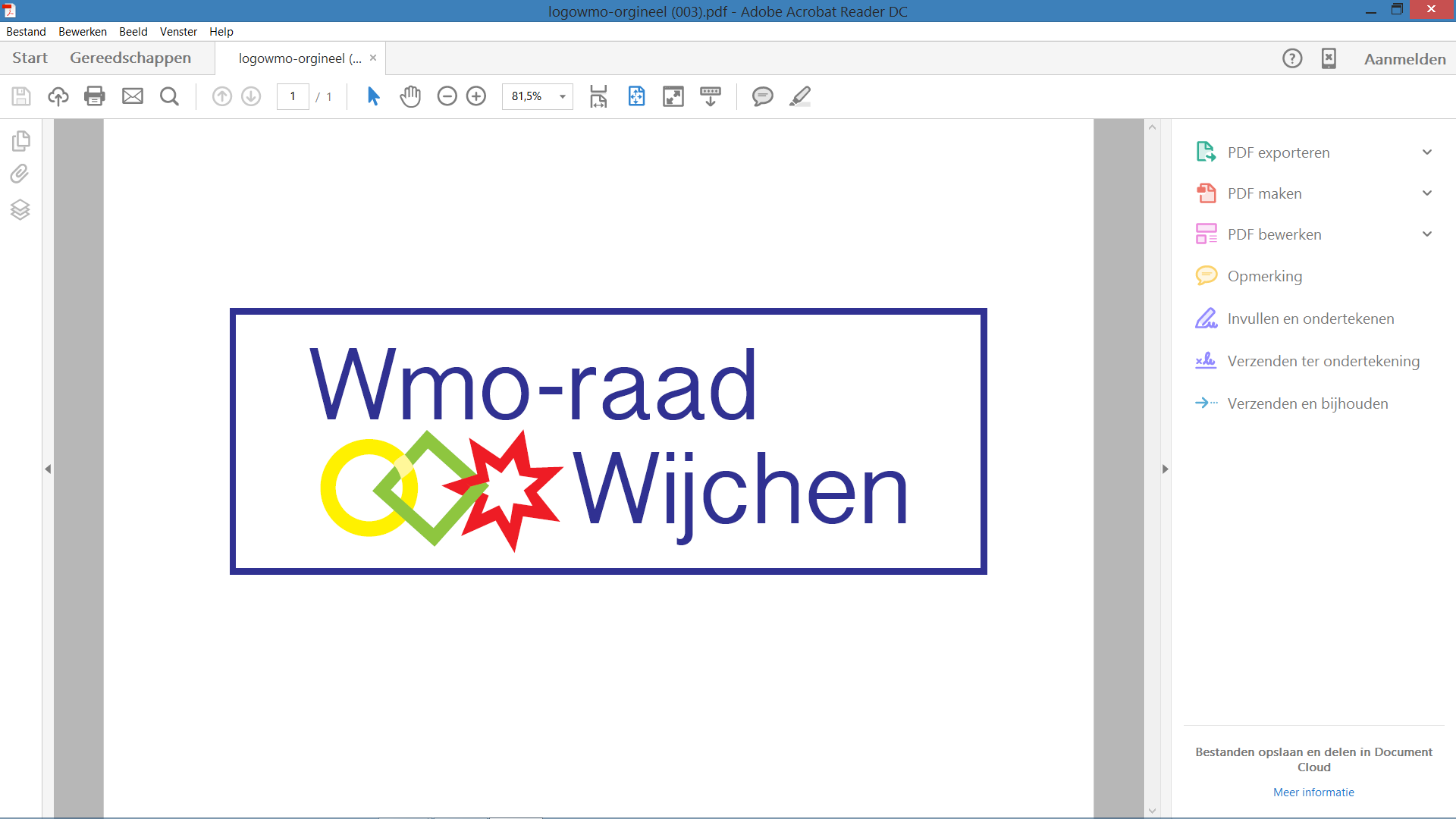 			Wijchen 11 mrt. 2019Secretariaat:G.J.M. Wesseling6601 PG Wijchen024-6415251g.wesseling@t-mobilethuis.nlAGENDA voor de vergadering van de Wmo - raad Wijchen.d.d. 13 maart   2019 in het  Koetshuis kamer 8 				15.00 u. - 17.30 u.15.00 u - 15.05 u.  Opening en kennismaken met de nieuwe notulist, 					Margreet Alderweireldt15.05 u - 15.10 u.  Vaststelling Agenda15.10 u. - 15.20 u.  Goedkeuring Notulen d.d. 13 febr. 201915.20 u. – 15.30 u.  Actielijst van 13 febr. 201915.30 u. – 16.00 u.	We ontvangen Wethouder Loermans 				Henk en Hans hebben gesprekspunten geformuleerd.16.00 u. – 16.15 u.	Artikeltje in de Wegwijs, bijgevoegd in de bijlage16.15 u. – 16.25 u. Van en voor Theo Anema16.25 u. - 16.50 u.	Info vanuit de communicatiehoek door Rudy				Zie zijn mailtje van 6 maart 201916.50 u. – 17.15 u   Vermeldenswaard vanuit de aandachtsgebieden				- Terugblik op de kick off van de inclusieagenda				- Seniorencentrum				- Overigen10.   17.15 u. - 17.20 u. 	Rondvraag en Sluiting